交银施罗德沪港深价值精选灵活配置混合型证券投资基金2020年第4季度报告2020年12月31日基金管理人：交银施罗德基金管理有限公司基金托管人：中国农业银行股份有限公司报告送出日期：二〇二一年一月二十一日§1  重要提示基金管理人的董事会及董事保证本报告所载资料不存在虚假记载、误导性陈述或重大遗漏，并对其内容的真实性、准确性和完整性承担个别及连带责任。 基金托管人中国农业银行股份有限公司根据本基金合同规定，于2021年1月20日复核了本报告中的财务指标、净值表现和投资组合报告等内容，保证复核内容不存在虚假记载、误导性陈述或者重大遗漏。 基金管理人承诺以诚实信用、勤勉尽责的原则管理和运用基金资产，但不保证基金一定盈利。 基金的过往业绩并不代表其未来表现。投资有风险，投资者在作出投资决策前应仔细阅读本基金的招募说明书。 本报告中财务资料未经审计。本报告期自2020年10月1日起至12月31日止。§2  基金产品概况§3  主要财务指标和基金净值表现3.1 主要财务指标单位：人民币元注：1、上述基金业绩指标不包括持有人认购或交易基金的各项费用，计入费用后的实际收益水平要低于所列数字；    2、本期已实现收益指基金本期利息收入、投资收益、其他收入（不含公允价值变动收益）扣除相关费用后的余额，本期利润为本期已实现收益加上本期公允价值变动收益。3.2 基金净值表现3.2.1 本报告期基金份额净值增长率及其与同期业绩比较基准收益率的比较3.2.2自基金合同生效以来基金份额累计净值增长率变动及其与同期业绩比较基准收益率变动的比较交银施罗德沪港深价值精选灵活配置混合型证券投资基金份额累计净值增长率与业绩比较基准收益率历史走势对比图（2016年11月7日至2020年12月31日）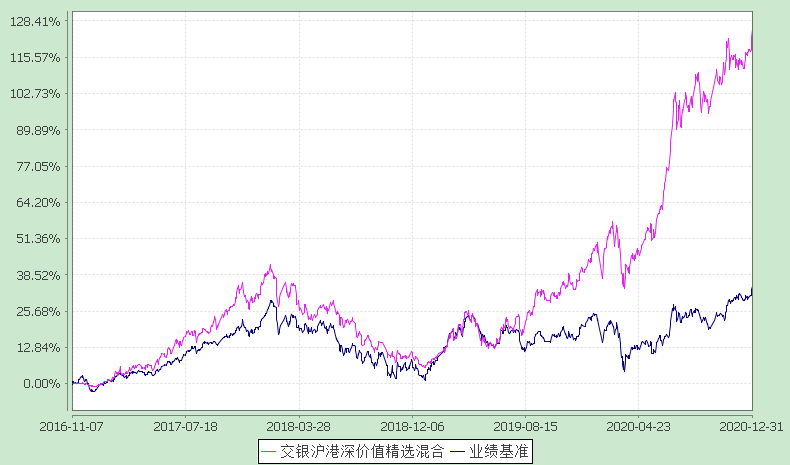 注：本基金建仓期为自基金合同生效日起的6个月。截至建仓期结束，本基金各项资产配置比例符合基金合同及招募说明书有关投资比例的约定。§4  管理人报告4.1 基金经理（或基金经理小组）简介注：基金经理（或基金经理小组）期后变动（如有）敬请关注基金管理人发布的相关公告。4.2 管理人对报告期内本基金运作遵规守信情况的说明在报告期内，本基金管理人严格遵循了《中华人民共和国证券投资基金法》、基金合同和其他相关法律法规的规定，并本着诚实信用、勤勉尽责的原则管理和运用基金资产，基金整体运作符合有关法律法规和基金合同的规定，为基金持有人谋求最大利益。4.3 公平交易专项说明4.3.1 公平交易制度的执行情况本公司制定了严格的投资控制制度和公平交易监控制度来保证旗下基金运作的公平，旗下所管理的所有资产组合，包括证券投资基金和私募资产管理计划均严格遵循制度进行公平交易。公司建立资源共享的投资研究信息平台，确保各投资组合在获得投资信息、投资建议和实施投资决策方面享有公平的机会。公司在交易执行环节实行集中交易制度，建立公平的交易分配制度。对于交易所公开竞价交易，遵循“价格优先、时间优先”的原则，全部通过交易系统进行比例分配；对于非集中竞价交易、以公司名义进行的场外交易，遵循公平交易分配原则对交易结果进行分配。公司中央交易室和风险管理部进行日常投资交易行为监控，风险管理部负责对各账户公平交易进行事后分析，于每季度和每年度分别对公司管理的不同投资组合的整体收益率差异、分投资类别的收益率差异以及不同时间窗口同向交易的交易价差进行分析，通过分析评估和信息披露来加强对公平交易过程和结果的监督。报告期内本公司严格执行公平交易制度，公平对待旗下各投资组合，未发现任何违反公平交易的行为。4.3.2 异常交易行为的专项说明本基金于本报告期内不存在异常交易行为。本报告期内，本公司管理的所有投资组合参与的交易所公开竞价同日反向交易成交较少的单边交易量没有超过该证券当日总成交量5%的情形，本基金与本公司管理的其他投资组合在不同时间窗下（如日内、3日内、5日内）同向交易的交易价差未出现异常。4.4 报告期内基金的投资策略和运作分析2020年四季度，全球市场风险偏好提升：股票市场都呈现上扬，海外市场涨幅好于国内市场。板块方面，国内外都表现出科技股涨幅强于传统产业。经济方面，复苏成为投资者的一致预期，汽车、白酒等消费板块的龙头持续上涨。而被投资者认为代表未来的新能源车、光伏板块，则整个板块都股价表现优异。回顾整个四季度，我们维持高仓位运行，结构调整主要是优化消费和制造板块持仓。主要源于：1）我们认为2020年因疫情受损，跨境出游减少，高端消费抗风险能力更好。2021年，待经济复苏，大众消费、制造业会受益更多。我们集中筛选供给端发生收缩，需求端能够稳定输出的服务商和零部件供应商。2)我们偏好选取参与全球竞争的企业，经过2020年疫情，国内制造业的竞争优势得到了充分的体现。 回顾我们2020年初的判断：看好5G建设、消费服务升级需求，以及高端制造业市占率提升带来的投资机会。目前来看，上述趋势仍在，但受疫情影响，5G建设、消费服务升级都出现了不同程度延后。而超出我们预期的是：1）疫情的发生，反而推动了高端制造领域龙头的成长。2）投资者对于白酒、医药的偏好程度达到历史未有的高度。展望2021年一季度，我们谨慎乐观：1）经济基本面：可能有波折，但复苏的大趋势预计不会改变，海外是否超预期值得关注。宏观预期的扰动，预计在2021年会多次出现。2）选股策略：我们将集中在消费服务领域和制造业领域筛选投资标的。我们将寻找那些，能够给用户提供稳定服务的企业。伴随制造业的恢复，这类专注提供配套服务的企业将获取巨大盈利弹性。我们也密切关注具备全球竞争力的制造业龙头，经历疫情的洗礼，他们更具竞争优势。3）对比A股和港股，我们预计港股的新增标的会更多。一方面源自2020年多个消费、互联网企业在港股上市。另一方面，二次回归上市的中概股，有可能进入港股通，为我们提供更多的可选标的。2021年，必将有新的超预期的投资点会出现。我们首先要做的，是国际比较，选取我们特有的（稀缺性），真实需求在扩大（必需性）、商业化运行模式在形成（成长性）、企业竞争力在提升（性价比）的企业。积极布局，管理风险，努力为投资人赚取稳健回报。此外，我们会积极学习，拓展能力圈，更好地理解产业变迁的步伐，努力分享更多的优秀企业带来的投资收益。4.5报告期内基金的业绩表现本基金（各类）份额净值及业绩表现请见“3.1主要财务指标” 及“3.2.1 本报告期基金份额净值增长率及其与同期业绩比较基准收益率的比较”部分披露。4.6报告期内基金持有人数或基金资产净值预警说明本基金本报告期内无需预警说明。§5  投资组合报告5.1 报告期末基金资产组合情况金额单位：人民币元注：本基金本报告期末通过港股通机制投资香港股票的公允价值为259,613,452.69元，占基金资产净值比例为44.86%。5.2 报告期末按行业分类的股票投资组合5.2.1报告期末按行业分类的境内股票投资组合金额单位：人民币元5.2.2报告期末按行业分类的港股通投资股票投资组合注：以上分类采用全球行业分类标准（GICS）。5.3 报告期末按公允价值占基金资产净值比例大小排序的前十名股票投资明细5.4 报告期末按债券品种分类的债券投资组合本基金本报告期末未持有债券。5.5 报告期末按公允价值占基金资产净值比例大小排序的前五名债券投资明细本基金本报告期末未持有债券。5.6 报告期末按公允价值占基金资产净值比例大小排序的前十名资产支持证券投资明细本基金本报告期末未持有资产支持证券。5.7报告期末按公允价值占基金资产净值比例大小排序的前五名贵金属投资明细本基金本报告期末未持有贵金属。5.8报告期末按公允价值占基金资产净值比例大小排序的前五名权证投资明细本基金本报告期末未持有权证。5.9报告期末本基金投资的股指期货交易情况说明本基金本报告期末未持有股指期货。5.10报告期末本基金投资的国债期货交易情况说明本基金本报告期末未持有国债期货。5.11投资组合报告附注5.11.1报告期内本基金投资的前十名证券的发行主体未被监管部门立案调查，在本报告编制日前一年内本基金投资的前十名证券的发行主体未受到公开谴责和处罚。5.11.2本基金投资的前十名股票中，没有超出基金合同规定的备选股票库之外的股票。5.11.3其他资产构成金额单位：人民币元5.11.4报告期末持有的处于转股期的可转换债券明细本基金本报告期末未持有处于转股期的可转换债券。5.11.5报告期末前十名股票中存在流通受限情况的说明本基金本报告期末前十名股票中不存在流通受限情况。5.11.6投资组合报告附注的其他文字描述部分由于四舍五入的原因，分项之和与合计项之间可能存在尾差。§6  开放式基金份额变动单位：份注：1、如果本报告期间发生转换入、红利再投业务，则总申购份额中包含该业务；    2、如果本报告期间发生转换出业务，则总赎回份额中包含该业务。§7  基金管理人运用固有资金投资本基金情况7.1 基金管理人持有本基金份额变动情况本报告期内未发生基金管理人运用固有资金投资本基金的情况。7.2基金管理人运用固有资金投资本基金交易明细本基金管理人本报告期内未进行本基金的申购、赎回、红利再投等。§8  影响投资者决策的其他重要信息8.1 报告期内单一投资者持有基金份额比例达到或超过20%的情况8.2 影响投资者决策的其他重要信息根据《中华人民共和国证券投资基金法》、《公开募集证券投资基金运作管理办法》、《存托凭证发行与交易管理办法（试行）》等法律法规及本基金基金合同、招募说明书及其更新等规定，经与基金托管人协商一致，本基金管理人对本基金参与存托凭证投资修订了基金合同等法律文件，欲知详情请查阅本基金管理人发布的最新法律文件。§9  备查文件目录9.1备查文件目录1、中国证监会准予交银施罗德沪港深价值精选灵活配置混合型证券投资基金募集注册的文件； 2、《交银施罗德沪港深价值精选灵活配置混合型证券投资基金基金合同》； 3、《交银施罗德沪港深价值精选灵活配置混合型证券投资基金招募说明书》； 4、《交银施罗德沪港深价值精选灵活配置混合型证券投资基金托管协议》； 5、关于申请募集注册交银施罗德沪港深价值精选灵活配置混合型证券投资基金的法律意见书； 6、基金管理人业务资格批件、营业执照； 7、基金托管人业务资格批件、营业执照； 8、报告期内交银施罗德沪港深价值精选灵活配置混合型证券投资基金在指定报刊上各项公告的原稿。9.2存放地点备查文件存放于基金管理人的办公场所。9.3查阅方式投资者可在办公时间内至基金管理人的办公场所免费查阅备查文件，或者登录基金管理人的网站(www.fund001.com)查阅。在支付工本费后，投资者可在合理时间内取得上述文件的复制件或复印件。 投资者对本报告书如有疑问，可咨询本基金管理人交银施罗德基金管理有限公司。本公司客户服务中心电话：400-700-5000（免长途话费），021-61055000，电子邮件：services@jysld.com。基金简称交银沪港深价值精选混合基金主代码519779交易代码519779基金运作方式契约型开放式基金合同生效日2016年11月7日报告期末基金份额总额276,543,684.47份投资目标本基金通过优化资产配置和灵活运用多种投资策略，把握沪港通及后续资本市场开放政策带来的投资机会，力争实现基金资产的长期稳定增值。投资策略本基金充分发挥基金管理人的研究优势，在分析和判断宏观经济周期和金融市场运行趋势的基础上，运用修正后的投资时钟分析框架，自上而下调整基金大类资产配置和股票行业配置策略，确定债券组合久期和债券类别配置；在严谨深入的股票和债券研究分析基础上，自下而上精选个券。业绩比较基准沪深300指数收益率×40%+恒生指数收益率×40%+中证综合债券指数收益率×20%风险收益特征本基金是一只混合型基金，其风险和预期收益高于债券型基金和货币市场基金，低于股票型基金。属于承担较高风险、预期收益较高的证券投资基金品种。本基金可投资港股通标的股票，会面临港股通机制下因投资环境、投资标的、市场制度以及交易规则等差异带来的特有风险。基金管理人交银施罗德基金管理有限公司基金托管人中国农业银行股份有限公司主要财务指标报告期(2020年10月1日-2020年12月31日)1.本期已实现收益46,616,716.852.本期利润70,359,490.873.加权平均基金份额本期利润0.24014.期末基金资产净值578,769,843.815.期末基金份额净值2.093阶段净值增长率①净值增长率标准差②业绩比较基准收益率③业绩比较基准收益率标准差④①-③②-④过去三个月12.89%1.17%12.08%0.69%0.81%0.48%过去六个月26.54%1.34%14.74%0.87%11.80%0.47%过去一年59.04%1.48%9.99%1.08%49.05%0.40%过去三年71.24%1.16%11.87%0.96%59.37%0.20%自基金合同生效至今125.52%1.05%34.48%0.85%91.04%0.20%姓名职务任本基金的基金经理期限任本基金的基金经理期限证券从业年限说明姓名职务任职日期离任日期证券从业年限说明陈俊华交银环球精选混合(QDII)、交银沪港深价值精选混合、交银核心资产混合的基金经理，公司跨境投资副总监2016-11-07-15年陈俊华女士，中国国籍，上海交通大学金融学硕士。历任国泰君安证券研究部研究员、中国国际金融有限公司研究部公用事业组负责人。2015年加入交银施罗德基金管理有限公司。2015年11月21日至2019年9月19日担任交银施罗德全球自然资源证券投资基金的基金经理。序号项目金额占基金总资产的比例(%)1权益投资517,811,692.9887.82其中：股票517,811,692.9887.822基金投资--3固定收益投资--其中：债券--资产支持证券--4贵金属投资--5金融衍生品投资--6买入返售金融资产--其中：买断式回购的买入返售金融资产--7银行存款和结算备付金合计71,284,197.6012.098其他各项资产524,521.300.099合计589,620,411.88100.00代码行业类别公允价值占基金资产净值比例（％）A农、林、牧、渔业--B采矿业--C制造业184,679,169.2731.91D电力、热力、燃气及水生产和供应业--E建筑业--F批发和零售业11,966,729.122.07G交通运输、仓储和邮政业26,488,998.884.58H住宿和餐饮业15,453,898.532.67I信息传输、软件和信息技术服务业6,323,016.441.09J金融业314,788.410.05K房地产业8,975.140.00L租赁和商务服务业5,649,000.000.98M科学研究和技术服务业15,649.200.00N水利、环境和公共设施管理业15,081.100.00O居民服务、修理和其他服务业--P教育--Q卫生和社会工作--R文化、体育和娱乐业7,282,934.201.26S综合--合计258,198,240.2944.61行业类别公允价值（人民币）占基金资产净值比例（%）日常消费品3,938,875.200.68公用事业6,564,792.001.13房地产20,315,809.313.51通讯服务37,974,796.806.56信息技术48,836,413.498.44非日常生活消费品61,180,074.0610.57工业80,802,691.8313.96合计259,613,452.6944.86序号股票代码股票名称数量（股）公允价值(元)占基金资产净值比例（％）100700.HK腾讯控股80,00037,974,796.806.562002304洋河股份150,00035,398,500.006.123600519贵州茅台15,00029,970,000.005.18402382.HK舜宇光学科技200,00028,565,261.604.94501308.HK海丰国际2,000,00028,178,107.204.876002352顺丰控股300,00026,469,000.004.57700598.HK中国外运9,982,00023,691,526.354.098002475立讯精密409,97323,007,684.763.98903690.HK美团－Ｗ90,00022,315,242.963.861000868.HK信义玻璃1,150,00020,954,731.903.62序号名称金额1存出保证金166,169.142应收证券清算款216,530.453应收股利-4应收利息17,996.495应收申购款123,825.226其他应收款-7待摊费用-8其他-9合计524,521.30报告期期初基金份额总额315,205,665.96本报告期期间基金总申购份额18,841,565.13减：本报告期期间基金总赎回份额57,503,546.62本报告期期间基金拆分变动份额（份额减少以“-”填列）-报告期期末基金份额总额276,543,684.47投资者类别  报告期内持有基金份额变化情况报告期内持有基金份额变化情况报告期内持有基金份额变化情况报告期内持有基金份额变化情况报告期内持有基金份额变化情况报告期末持有基金情况报告期末持有基金情况投资者类别  序号持有基金份额比例达到或者超过20%的时间区间期初份额申购份额赎回份额持有份额份额占比机构12020/10/1-2020/12/3166,993,386.51--66,993,386.5124.23%机构22020/10/1-2020/12/31130,498,545.17--130,498,545.1747.19%产品特有风险产品特有风险产品特有风险产品特有风险产品特有风险产品特有风险产品特有风险产品特有风险本基金本报告期内出现单一投资者持有基金份额比例超过基金总份额20%的情况。如该类投资者集中赎回，可能会对本基金带来流动性冲击，从而影响基金的投资运作和收益水平。基金管理人将加强流动性管理，防范相关风险，保护持有人利益。本基金本报告期内出现单一投资者持有基金份额比例超过基金总份额20%的情况。如该类投资者集中赎回，可能会对本基金带来流动性冲击，从而影响基金的投资运作和收益水平。基金管理人将加强流动性管理，防范相关风险，保护持有人利益。本基金本报告期内出现单一投资者持有基金份额比例超过基金总份额20%的情况。如该类投资者集中赎回，可能会对本基金带来流动性冲击，从而影响基金的投资运作和收益水平。基金管理人将加强流动性管理，防范相关风险，保护持有人利益。本基金本报告期内出现单一投资者持有基金份额比例超过基金总份额20%的情况。如该类投资者集中赎回，可能会对本基金带来流动性冲击，从而影响基金的投资运作和收益水平。基金管理人将加强流动性管理，防范相关风险，保护持有人利益。本基金本报告期内出现单一投资者持有基金份额比例超过基金总份额20%的情况。如该类投资者集中赎回，可能会对本基金带来流动性冲击，从而影响基金的投资运作和收益水平。基金管理人将加强流动性管理，防范相关风险，保护持有人利益。本基金本报告期内出现单一投资者持有基金份额比例超过基金总份额20%的情况。如该类投资者集中赎回，可能会对本基金带来流动性冲击，从而影响基金的投资运作和收益水平。基金管理人将加强流动性管理，防范相关风险，保护持有人利益。本基金本报告期内出现单一投资者持有基金份额比例超过基金总份额20%的情况。如该类投资者集中赎回，可能会对本基金带来流动性冲击，从而影响基金的投资运作和收益水平。基金管理人将加强流动性管理，防范相关风险，保护持有人利益。本基金本报告期内出现单一投资者持有基金份额比例超过基金总份额20%的情况。如该类投资者集中赎回，可能会对本基金带来流动性冲击，从而影响基金的投资运作和收益水平。基金管理人将加强流动性管理，防范相关风险，保护持有人利益。